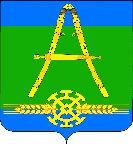 АДМИНИСТРАЦИЯ АЛЕКСАНДРОВСКОГО СЕЛЬСКОГО ПОСЕЛЕНИЯ УСТЬ-ЛАБИНСКОГО РАЙОНАП О С ТА Н О В Л Е Н И Еот ______2018 г.                                                                                                   № __хутор АлександровскийОб утверждении Положения о порядке сдачи квалификационного экзамена муниципальными служащими администрации Александровского            сельского поселения Усть-Лабинского района оценке их знаний,навыков и умений (профессионально уровня)В соответствии с Федеральным законом от 2 марта 2007 года N 25-ФЗ "О муниципальной службе в Российской Федерации", Законами Краснодарского края от 8 июня 2007 года N 1244-КЗ "О муниципальной службе в Краснодарском крае" и от 3 июня 2009 года N 1740-КЗ "О порядке присвоения и сохранения классных чинов муниципальных служащих в Краснодарском крае" постановляю:1. Утвердить Положение о порядке сдачи квалификационного экзамена муниципальными служащими администрации муниципального образования Александровского сельского поселения Усть-Лабинского района  и оценке знаний, навыков и умений (профессионального уровня) согласно приложению к настоящему постановлению.2. Общему отделу администрации Александровского сельского поселения Усть-Лабинского (Локтионова) обеспечить официальное обнародование настоящего постановления в установленном порядке.3. Контроль за выполнением настоящего постановления возложить на исполняющий обязанности  главы Бронникову С.А.4. Постановление вступает в силу со дня его официального обнародования.Исполняющий обязанности главы Александровского  сельского поселенияУсть-Лабинского района                                                               С.А.Бронникова                         Приложениек постановлению администрацииАлександровского сельского поселенияУсть-Лабинского районаот__________№_________ Положения о порядке сдачи квалификационного экзаменамуниципальными служащими администрации Александровского            сельского поселения Усть-Лабинского района оценке их знаний,навыков и умений(профессионально уровня)1. Общие положения1.1. Настоящим Положением в соответствии со статьей 16.1 Закона Краснодарского края от 8 июня 2007 года N 1244-КЗ "О муниципальной службе в Краснодарском крае" устанавливается порядок сдачи квалификационного экзамена муниципальными служащими администрации Александровского сельского поселения Усть-Лабинского района (далее - муниципальные служащие), а также порядок оценки их знаний, навыков и умений (профессионального уровня) (далее - квалификационный экзамен).1.2. Квалификационный экзамен сдают муниципальные служащие, замещающие без ограничения срока полномочий должности муниципальной службы.1.3. Квалификационный экзамен проводится конкурсной комиссией администрации Александровского сельского поселения Усть-Лабинский район (далее - Комиссия), состав и порядок работы которой утверждается муниципальным правовым актом администрации Александровского сельского поселения Усть-Лабинского района..2. Порядок проведения квалификационного экзамена2.1. Квалификационный экзамен проводится:1) при решении вопроса о присвоении муниципальному служащему, не имеющему классного чина, первого классного чина по замещаемой должности муниципальной службы;2) при решении вопроса о присвоении муниципальному служащему очередного классного чина по замещаемой должности муниципальной службы, который присваивается муниципальному служащему по истечении срока, установленного для прохождения муниципальной службы в предыдущем классном чине, и при условии, что он замещает должность муниципальной службы, для которой предусмотрен классный чин, равный или более высокий, чем классный чин, присваиваемый муниципальному служащему;3) при решении вопроса о присвоении муниципальному служащему классного чина после назначения его на более высокую должность муниципальной службы, если для этой должности предусмотрен более высокий классный чин, чем тот, который имеет муниципальный служащий.2.2. В случаях, предусмотренных подпунктами 1 и 3 пункта 2.1 раздела 2 настоящего Порядка, квалификационный экзамен проводится после успешного завершения испытания, а если испытание муниципальному служащему не устанавливалось, то не ранее чем через три месяца после назначения муниципального служащего на должность муниципальной службы.2.3. Квалификационный экзамен проводится по решению главы Александровского сельского поселения , которое он принимает по собственной инициативе или по инициативе муниципального служащего.2.4. Квалификационный экзамен проводится по решению главы Александровского сельского поселения Усть-Лабинского района  по мере необходимости, но не чаще одного раза в год и не реже одного раза в три года.Квалификационный экзамен, проводимый по инициативе муниципального служащего, считается внеочередным и проводится не позднее чем через три месяца после дня подачи муниципальным служащим письменного заявления о присвоении классного чина.2.5. Муниципальный служащий, в отношении которого проводится служебная проверка или возбуждено уголовное дело, и (или) имеющий дисциплинарное взыскание, до проведения квалификационного экзамена не допускается.2.6. Решение о проведении квалификационного экзамена оформляется распоряжением администрации Александровского сельского поселения Усть-Лабинского района , в котором указываются:1) дата и время проведения квалификационного экзамена;2) список муниципальных служащих, которые должны сдавать квалификационный экзамен;3) перечень документов, необходимых для проведения квалификационного экзамена.2.7. Решение о предстоящей сдаче квалификационного экзамена доводится до сведения муниципального служащего не позднее чем за 30 (тридцать) календарных дней до его проведения.2.8. Не позднее чем за 30 (тридцать) календарных дней до проведения квалификационного экзамена непосредственный руководитель муниципального служащего направляет в Комиссию отзыв об уровне знаний, навыков и умений (профессиональном уровне) муниципального служащего, предоставляемого к сдаче квалификационного экзамена, и о возможности присвоения ему классного чина согласно приложению № 1 к настоящему Положению.2.9. Муниципальный служащий должен быть ознакомлен с отзывом, указанным в пункте 2.8 раздела 2 настоящего Положения, не менее чем за 14 (четырнадцать) календарных дней до проведения квалификационного экзамена.Муниципальный служащий вправе представить в Комиссию заявление о своем несогласии с указанным отзывом.2.10. При проведении квалификационного экзамена Комиссия оценивает знания, навыки и умения (профессиональный уровень) муниципальных служащих в соответствии с требованиями должностных инструкций муниципальных служащих, сложностью и ответственностью работы, выполняемой муниципальными служащими, на основе экзаменационных процедур с использованием не противоречащих федеральным законам и другим нормативным правовым актам Российской Федерации методов оценки профессиональных качеств муниципальных служащих, включая экзаменационные билеты, индивидуальное собеседование и тестирование по вопросам, связанным с выполнением должностных обязанностей по замещаемой должности муниципальной службы.2.11. Решение о результате квалификационного экзамена выносится Комиссией в отсутствие муниципального служащего и его непосредственного руководителя открытым голосованием простым большинством голосов присутствующих на заседании членов Комиссии. При равенстве голосов муниципальный служащий признается сдавшим квалификационный экзамен.2.12. По результатам квалификационного экзамена в отношении муниципального служащего Комиссией выносится одно из следующих решений:1) признать, что муниципальный служащий сдал квалификационный экзамен, и рекомендовать его для присвоения классного чина;2) признать, что муниципальный служащий не сдал квалификационный экзамен.2.13. Результат квалификационного экзамена заносится в экзаменационный лист муниципального служащего, составленный по форме согласно приложению № 2 к настоящему Положению.Экзаменационный лист подписывается председателем и секретарем Комиссии.Муниципальный служащий знакомится с экзаменационным листом под расписку.Экзаменационный лист муниципального служащего и отзыв об уровне его знаний, навыков и умений (профессиональном уровне) и о возможности присвоения ему классного чина хранятся в личном деле муниципального служащего.2.14. Результаты квалификационного экзамена направляются главе Александровского сельского поселения Усть-Лабинского района не позднее чем через 10 (десять) календарных дней после его проведения.2.15. На основании результатов квалификационного экзамена глава Александровского сельского поселения Усть-Лабинского района  принимает решение о присвоении в установленном порядке классного чина муниципальному служащему, сдавшему квалификационный экзамен, путем издания распоряжения администрации Александровского сельского поселения Усть-Лабинского района.Подготовка проекта распоряжения администрации Александровского сельского поселения Усть-Лабинского района о присвоении классного чина муниципальному служащему осуществляется общим отделом администрации Александровского сельского поселения Усть-Лабинского района .Запись о присвоении классного чина вносится в личное дело и трудовую книжку муниципального служащего. Копия распоряжения о присвоении муниципального служащему классного чина хранится в личном деле муниципального служащего.2.16. Муниципальный служащий, не сдавший квалификационный экзамен, может выступить с инициативой о проведении повторного квалификационного экзамена не ранее, чем через шесть месяцев после проведения данного экзамена.2.17. Муниципальный служащий вправе обжаловать результаты квалификационного экзамена в соответствии с законодательством Российской Федерации.Ведущий специалист Общего отдела администрацииАлександровского сельского поселения Усть-Лабинского района                                           С.А.БронниковаПриложение № 1 к Положению о порядке сдачи квалификационного экзамена муниципальными служащими администрации Александровского сельского поселения Усть-Лабинского района  и оценке их знаний, навыков и умений (профессионального уровня)ОТЗЫВоб уровне знаний, навыков и умений (профессиональном уровне)муниципального служащего, представляемого к сдаче квалификационногоэкзамена, и о возможности присвоении  ему классного чина1. Фамилия, имя, отчество            ______________________________________2. Год, число и месяц рождения       ______________________________________3. Сведения об образовании, наличии ученой степени, ученого звания___________________________________________________________________________          (наименование учебного заведения и дата его окончания,               специальность и квалификация по образованию)4.  Сведения  о профессиональной переподготовке, повышении квалификации илистажировке ________________________________________________________________                 (документы  о  профессиональной  переподготовке,                    повышении квалификации или стажировке)5.  Замещаемая  должность  муниципальной  службы  на момент представления ксдаче квалификационного экзамена и дата назначения на эту должность______________________________________________________________________________________________________________________________________________________6. Стаж муниципальной службы         ______________________________________7. Общий трудовой стаж               ______________________________________8. Классный чин муниципальной службы ______________________________________                                        (наименование классного чина___________________________________________________________________________                          и дата его присвоения)9. Представляется на присвоение классного чина _______________________________________________________________________________________________________10. Перечень основных вопросов (документов), в решении (разработке) которыхмуниципальный служащий принимал участие ______________________________________________________________________________________________________________11.   Мотивированная   оценка   профессиональных,   личностных   качеств  ирезультатов    профессиональной   служебной   деятельности   муниципальногослужащего и возможности присвоения ему классного чина ___________________________________________________________________________________________________________________________________________________________________________Наименование должностинепосредственного руководителямуниципального служащего            _______________________________________                                      (подпись)     (инициалы, фамилия)"___" ___________________ 20___ г.С отзывом ознакомлен(а)                                                                                                  ___________________________________________________     (подпись и дата ознакомления, инициалы, фамилия)Ведущий специалист общего отдела Администрации Александровского сельского поселенияУсть-Лабинского района                                                               С.А.БронниковаПриложение № 2 к Положению о порядке сдачи квалификационного экзамена муниципальными служащими администрации Александровского сельского поселения Усть-Лабинского района  и оценке их знаний, навыков и умений (профессионального уровня)ЭКЗАМЕНАЦИОННЫЙ ЛИСТмуниципального служащего1. Фамилия, имя, отчество               ___________________________________2. Год, число и месяц рождения          ___________________________________3. Сведения об образовании, наличии ученой степени, ученого звания___________________________________________________________________________          (наименование учебного заведения и дата его окончания,               специальность и квалификация по образованию)4.  Сведения  о профессиональной переподготовке, повышении квалификации илистажировке ________________________________________________________________                  (документы  о  профессиональной  переподготовке,                    повышении квалификации или стажировке)5.  Замещаемая  должность  муниципальной  службы  на момент представления ксдаче квалификационного экзамена и дата назначения на эту должность______________________________________________________________________________________________________________________________________________________6. Стаж муниципальной службы    ___________________________________________7. Общий трудовой стаж ____________________________________________________8. Классный чин муниципальной службы ______________________________________                                        (наименование классного чина___________________________________________________________________________                          и дата его присвоения)9. Вопросы к муниципальному служащему и краткие ответы на них_________________________________________________________________________________________________________________________________________________________________________________________________________________________________10. Замечания и предложения, высказанные конкурсной комиссией администрацииАлександровского сельского поселения Усть-Лабинского района __________________________________________________________________________________________________________________________________________________________________________________________________________________________________________________________________________________________________________________________________________________________________________________________________________11. Предложения, высказанные муниципальным служащим_________________________________________________________________________________________________________________________________________________________________________________________________________________________________12.   Оценка   знаний,   навыков   и   умений   (профессионального  уровня)муниципального служащего по результатам квалификационного экзамена______________________________________________________________________________________________________________________________________________________  (признать, что муниципальный служащий сдал квалификационный экзамен, и   рекомендовать его для присвоения классного чина муниципальной службы;  признать, что муниципальный служащий не сдал квалификационный экзамен)13.  Количественный состав конкурсной комиссии администрации Александровского сельского поселения Усть-Лабинского района  _____________________ членовНа заседании присутствовало  членов  конкурсной  комиссии  администрацииАлександровского сельского поселения Усть-Лабинский район _____________________________Количество голосов:    "за" _________                       "против" ________                       "воздержалось" ________.14. Примечания _________________________________________________________________________________________________________________________________________________________________________________________________________________.Председатель конкурсной комиссииадминистрации   Александровского сельского поселенияУсть-Лабинского района _______________________________         ___________________________________          (подпись)                                                            (инициалы, фамилия)Секретарь конкурсной комиссииадминистрации Александровского сельскогопоселения Усть-Лабинского района _______________________________         ___________________________________         (подпись)                                                         (инициалы, фамилия)"_____" ________________________ 20__ г.(дата проведения квалификационного экзамена)С экзаменационным листом ознакомился     __________________________________                                                                                   (подпись муниципального                                                                                           служащего, дата)Ведущий специалист общего отдела администрацииАлександровского сельского поселенияУсть-Лабинского района                                                          С.А.Бронникова 